Fruits I Love 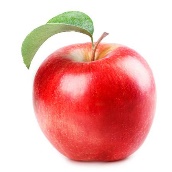 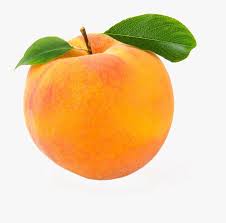 Write and draw your top 10 in order!12345678910